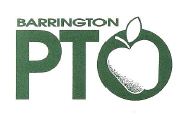 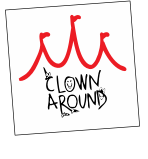 Upper Arlington’s Barrington Elementary School is preparing for its annual “Clown Around Festival”, to be held Saturday, September 23, 2017. This family festival is the school’s largest (and this year’s, ONLY) fundraising event and community function where families and local businesses join together to support our children’s education. That is why we are contacting you!The Clown Around Festival is a day for local families, friends and students to have fun at their school in a carnival atmosphere filled with children’s activities, games, inflatables, food, prizes and more! Local businesses support this event as sponsors and as contributors to a silent auction to help raise money for Barrington’s Parent Teacher Organization (PTO). The proceeds from the event this year will help purchase STEM and Maker Equipment for the media center that will benefit all grades at Barrington. Our target fundraising goal for this event is $40,000!We are asking for your corporate sponsorship of Clown Around Festival 2017 through a tax-deductible donation. Your generosity will be publicized in the following ways:	• Listing your business in our newsletter and as a banner on our PTO website for one year	• Posting a sign on the school property in advance and during the festival• Publicizing corporate sponsors multiple times during the event via live announcements 
and acknowledgements• Allowing you to display promotional information at the eventThis is always a well-attended fundraiser, and draws families from the entire Upper Arlington and Northwest area. One hundred percent of the money raised through the festival directly benefits the school. We appreciate your contribution and look forward to working with you to achieve a successful fundraiser. Thank you for allowing us to provide you with an opportunity to reach new customers while reinforcing your current customer loyalty. If you would like to participate, a check can be written to “Barrington PTO” and a jpeg file with your business logo can be forwarded to Ashley Dudley at aedudley@yahoo.com Thank you for your consideration!Warm regards,Ashley Dudley and Lisa BurlesonCorporate Sponsor ChairsBarrington Elementary School PTO
1780 Barrington RoadUpper Arlington, OH 43221(614) 352-1190	aedudley@yahoo.comBarrington Tax ID #20-1284177